YAZ OKULU DERS ALMA BAŞVURU FORMU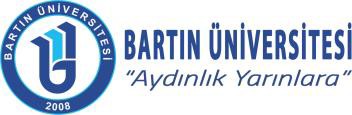                                                MESLEK YÜKSEKOKULU MÜDÜRLÜĞÜNEYaz okuluna başvuru yapabilmek için, Üniversitemiz Yaz Okulu Uygulama ve Esaslarını sağlamaktayım.Aşağıda belirttiğim ders/dersleri, yaz okulunda belirttiğim üniversiteden almak istiyorum.Gereğini bilgilerinize arz ederim.Tarih	:	… / … / 20..Ad Soyad	:İmza	:	e-posta ile gönderileceği için imza gerekmemektedir.EKLER:Transkript ( … Sayfa)Ders İçerikleri ( … Sayfa)Bu kısım öğrencinin danışmanı tarafından doldurulacaktır.Danışmanın Görüşü	Tarih	:	… / … / 20..UYGUNDUR	Danışmanının Adı Soyadı	:UYGUN DEĞİLDİR	İmza	:Adres	:	Bartın Üniversitesi Rektörlüğü74100 Merkez / BARTIN(Form No: FRM-0001, Revizyon Tarihi: -, Revizyon No: 0)Telefon	:İnternet Adresi	:E-Posta	:0378 223 55 00www.bartin.edu.tr info@bartin.edu.trSayfa 1 / 1(Lütfen tüm alanları doldurunuz.)(Lütfen tüm alanları doldurunuz.)Öğrenci NumarasıFakülte/Yüksekokul/MYOBölümü / ProgramıSınıfCep TelefonE-Posta AdresiGidilecek Üniversite Fakülte/Yüksekokul/MYOYAZ OKULUNDA ALINMAK İSTENEN DERSLERYAZ OKULUNDA ALINMAK İSTENEN DERSLERYAZ OKULUNDA ALINMAK İSTENEN DERSLERYAZ OKULUNDA ALINMAK İSTENEN DERSLERYAZ OKULUNDA ALINMAK İSTENEN DERSLERYAZ OKULUNDA ALINMAK İSTENEN DERSLERYAZ OKULUNDA ALINMAK İSTENEN DERSLERYAZ OKULUNDA ALINMAK İSTENEN DERSLERGidilecek Üniversite de Alınacak Ders/DerslerGidilecek Üniversite de Alınacak Ders/DerslerGidilecek Üniversite de Alınacak Ders/DerslerGidilecek Üniversite de Alınacak Ders/DerslerÜniversitemizde Eşlenecek Kabul Ders/DerslerinÜniversitemizde Eşlenecek Kabul Ders/DerslerinÜniversitemizde Eşlenecek Kabul Ders/DerslerinÜniversitemizde Eşlenecek Kabul Ders/DerslerinDersin KoduDersin AdıAKTSHarf NotuDersin KoduDersin AdıAKTSHarf NotuGeçmiş Dönem Yaz Okulunda Alınmış Olan Ders/DerslerGeçmiş Dönem Yaz Okulunda Alınmış Olan Ders/DerslerGeçmiş Dönem Yaz Okulunda Alınmış Olan Ders/DerslerGeçmiş Dönem Yaz Okulunda Alınmış Olan Ders/DerslerGeçmiş Dönem Yaz Okulunda Alınmış Olan Ders/DerslerDersin KoduDersin AdıKrediAKTSDönemi